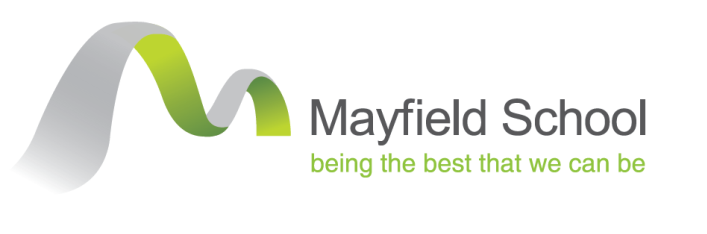 PERSON SPECIFICATIONArt Technician (incorporating Whole School Display Assistant)PROFESSIONAL CHARACTERISTICSThe postholder will be required to show a commitment to the school’s aim of success for all by providing a high standard of service to staff, parents/carers, students, governors and visitors.Essential Experience Skilled in practical multi-tasking.Knowledge and experience of ArtKnowledge and experience in the demands in a high achieving Art School Desirable ExperiencePractical problem-solving A tangible interest in Art and TeachingTeam orientated Empathy, care, understanding in the importance of mindfulness, wellbeing and resilience IT Literacy and confidence with technology, particularly Microsoft Office packages A specialism (helpful though this is not essential) Knowledge & ExperienceKnowledge of - Art Materials and Art Equipment Qualifications – vocational or otherwise – in relevant areas of art and designUnderstanding of - Relative order and tidiness in the Art School classrooms Experience in - Working in a school environment, desirable but not essentialSkills and Special AptitudesGood communication skills (visual, verbal and written) for dealing with colleagues, and questions from studentsOrganised and diligentAn ability to prioritiseTo work as part of a teamAble to prioritise workload Disposition and Personal Qualities Reliable and friendly Adaptable and flexible Positive approach A desire to help the Art Department team achieve its aims Open to the concept of the “growth mind-set” Discreet and able to maintain confidentiality Self-reliantSelf-motivatedExcellent organisational skillsA good sense of humourAbility to remain calm and focused when under pressureCommitted to developing the success and wellbeing of othersThe motivation to work with children and young adultsThe ability to form and maintain appropriate relationships and personal boundaries with children and young people. A perceptive understanding of young people and their needs and expectationsPERFORMANCE MANAGEMENT Performance management assessment will be based on the responsibilities listed above and judgements will be made against these within the agreed time scale, as part of the school’s performance management cycle.   EQUALITY OPPORTUNITY The postholder will be expected to undertake all duties in the context of and in compliance with the school’s equal opportunities policies. SAFEGUARDING CHILDREN The school is committed to safeguarding and promoting the welfare of children and expects all staff and volunteers to share this commitment. The successful candidate will require an enhanced DBS clearance